   „Težimo izvrsnosti 3“  2018./19.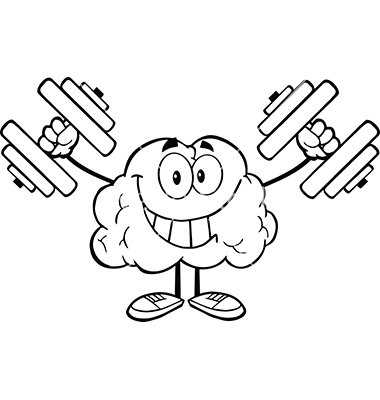 Prva radionica: 8.1.2019. u 9:00.Zbog nedovoljnog broja učenika, neće se održati radionice ''Geografska abeceda'' i ''Spominamo se po domaći''. Učenici koji su se prijavili za te radionice mogu se uključiti u neke druge ponuđene.RADIONICAvoditelj/ mentor8.1.2019.u 9:009.1.2019.u 9:0010.1.2019.u 9:00Opće radionice Mirela JurasLorena Videk ++---Mystery box (English through sports)Sunčica Draganić++---Abeceda znanosti (FIZ, BIO, KEM)4. razDanijela ParadiDario KadoićIvana SeverinKEM+---FIZ+Abeceda znanosti (FIZ, BIO, KEM)5. i 6. razDanijela ParadiDario KadoićIvana SeverinBIO+---BIO+Matematika oko nasSanja Hršak++---Dobri i dragi naš kaj Ivana Kranjčec---++Medijska pismenost (video radionica) Lucija Gorički++---UKUPNO djece74685822